Тексты для чтения. 1 класс.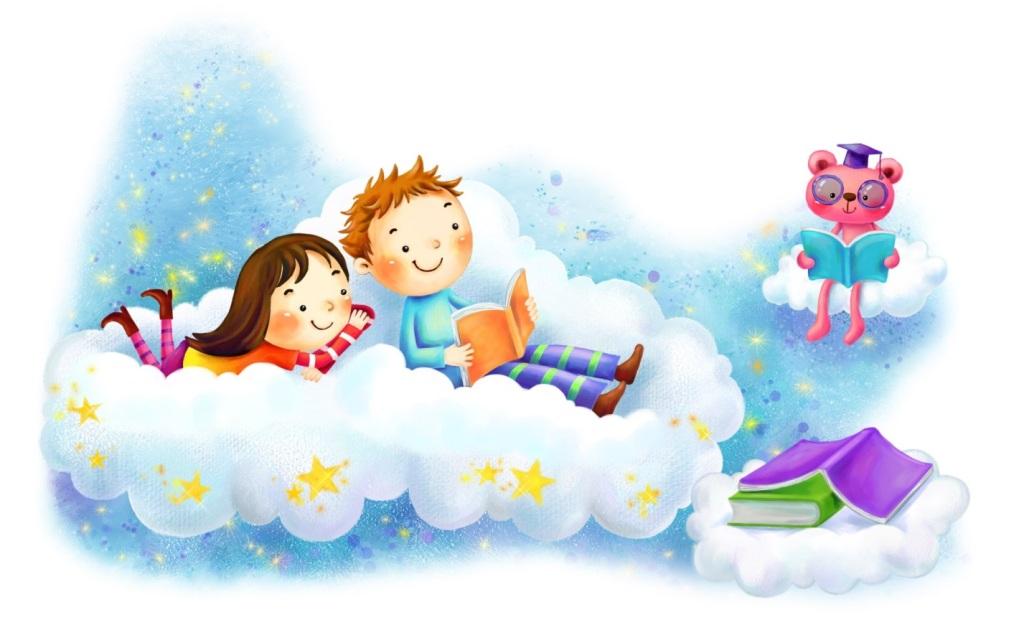 Одуванчики. Одуванчик похож на солнышко с золотыми лучами. А рядом белеет пушистый шарик.Таня дунула на шарик. Полетели пушинки. Потому и называется одуванчик.Танюша пришла домой с золотым веночком на голове.Вечером уснула девочка. И одуванчики закрыли свои цветочки до утра. (38 слов.)1. Из каких цветов сплела Танюша венок?2. Почему венок назван золотым?3. С чем сравнивается цветок одуванчика?4. Когда одуванчик становится белым?5. Почему эти цветы зовут одуванчиками?(По К. Соколову-Микитову.)Галка.Галку и ворону различить совсем не трудно. Галка вдвое меньше вороны и вся черная, только вокруг шеи серые перышки, будто она серым платочком повязана. А у вороны наоборот: все туловище серое, черные только голова, шея, крылья да хвост. (38 слов.)(Г Скребицкому.)1. О каких птицах вы прочитали?2. Сопоставьте галку и ворону по величине, окраске перьев.3.  С чем у галки сравниваются серые перышки вокруг шеи?4. С чем можно сравнить серое туловище вороны? (С жилетом.)Рысь.В темном лесу, у лесной тропинки, залег зверь. Это рысь — кошка ростом с большую собаку. Хвост у нее короткий, уши с кисточками, шкура в пятнышках.Лежит рысь на толстом суку и ждет. Она с дерева так и бросится на добычу. (40 слов.)1. Почему рысь названа большой кошкой?2. Опишите рысь.3. Как рысь охотится?4. Как вы понимаете выражение «так и бросится»? (Внезапно неожиданно бросится)5. Как вы понимаете слово «залег»? (притаился)Лесной оркестр.Звонкими, чистыми голосами поют зяблики, соловьи, певчие дрозды. Скрипят жуки и кузнечики. Барабанят дятлы. Свистят флейтой иволги. Лают лисицы и белые куропатки. Воет волк. Ухает филин. Жужжат шмели и пчелы.Все лесные жители поют и играют, кто на чем и как умеет. (42 слова.)(По В. Бианки.)1. Каких птиц можно отнести к певчим?2. Как поют певчие птицы?3. Какие звуки издают жуки, кузнечики, дятлы, куропатки, филины?4, Какой вывод можно сделать о пении лесных жителей?5. Почему у рассказа такое название?б. Почему о жуках и кузнечиках сказано, что они «скрипят», дятлы «барабанят», иволги «свистят флейтой», филин «ухает»?Хитрая рыба.Долго сидел я с удочкой на берегу. Не клюют у меня пескари. А дед под кустиком сидит и уже ведерко наловил. Сел и я в тени. Сразу пескари клевать стали. Оказывается, на чистом месте тень от удочки видна. Вот и не шла к крючку хитрая рыба.(48 слов.)(По Э. Шиму.)1. Где сидел дедушка?2. Почему у него шел лов?3. Почему у мальчика сначала рыба не клевала?4. Почему писатель назвал свой рассказ «Хитрая рыба»?Кит.Кит — самое большое животное на свете. Он может жить только в океане. Поэтому ни в одном зоопарке мира нет китов. Из жира печени и мяса кита изготовляют нужные нам продукты. Охотиться за китами трудно и опасно.  Доверить это дело можно только очень сильным и храбрым людям.(47 слов.)1. Какое животное самое большое на свете?2. Где могут жить киты?З. Легко ли охотиться на китов?Летучие мыши.Летучие мыши очень полезные зверьки. Они поедают вредных насекомых.Днем летучие мыши заворачиваются в свои широкие крылья, как в плащи, и висят в темных местах вниз головой.Наступает ночь. Вылетают они на охоту. Многие вредные насекомые летают ночью. Почти все птицы спят в это время. Поэтому «работа» летучих мышей особенно важна.(51 слово.)( По Ю. Дмитриеву.)1. Какую пользу приносит летучие мыши?2. Как они проводят день?3. Когда охотятся летучие мыши?4. Как вы понимаете значение выражения «полезные зверьки»? Клесты.Весной и летом у пернатых много забот. Они вьют гнезда и выкармливают птенцов.Только клесты без забот прыгают по деревьям.Но вот начались морозы. А в гнезде у клестов голенькие птенчики. Мать не слетает с гнезда, греет птенцов.Почему клесты выводят птенцов осенью и зимой? Пища клестов — это еловые шишки. Они созревают только к концу года. (56 слов.)(По Ю. Дмитриеву)1. Когда клесты выводят птенчиков?2. Почему мать не слетает с гнезда?3. Почему только поздней осенью и зимой клесты выводят птенчиков?4. Почему другие пернатые выводят птенцов летом?5. Объясните значение слова «пернатые». Почему птиц так зовут? Воробьиный термометр.У меня птицы не бездельничают. Воробьи у меня температуру показывают. Как термометры. Утром только взгляну в окно на кормушку — и уже знаю, тепло на улице или холодно.Если воробьи гладенькие и поджарые, значит, тепло на улице, а если пухлые  и взъерошенные, словно надутые шарики, значит, мороз трескучий, береги уши и нос! И хоть бы когда подвели меня воробьишки.(58 слов.)(Н.Сладков).1. Почему рассказ назван «Воробьиный термометр»?2. Как автор узнает погоду по воробьям?3. Как можно озаглавить вторую часть текста?4. Как вы понимаете слова «поджарый», «взъерошенный»? Сила не право.Прибежал Миша в сад, выхватил у своей маленькой сестры Тани куклу и поскакал с куклой по саду верхом на палочке. Таня стояла и плакала.Выбежал из дому старший брат Сережа. Сереже показалось весело возить куклу по саду, и он отнял у Миши куклу и лошадь.Миша побежал жаловаться отцу; а отец сидел у окна и все видел.(57 слов.)(К. Ушинский.)1. Почему плакала Таня?2. Что сделал старший брат Сережа? Как он должен был поступить? А как бы вы поступили на месте Сережи?З. Как вы думаете, что сказал Мише отец?4. Почему неправы оба мальчика?5. Почему у рассказа такое название?Может ли дерево взлететь?(Сказка).Росло в лесу молодое дерево. В один прекрасный день дереву захотелось летать.Старые деревья смеялись над ним. Ведь дерево не летает. Корни крепко держат его в земле.Но гордое дерево все мечтало о полете.И вот что случилось. Пришел лесоруб, срубил дерево. Столяр наделал из него планочки и дощечки.Ребята смастерили из них легкие авиамодели. И дерево взлетело.(63 слова).(По Дж.Родари).1 Кто помог дереву взлететь?2. Что сделал лесоруб?3. Что сделал столяр?4. Как сказано про работу ребят?5. Что значит слово «смастерили»?6. Зачем ребята мастерят авиамодели? Живая шляпа.Шляпа лежала на комоде. Котенок Васька сидел на полу. Вовка и Вадик раскрашивали картинки.Вдруг позади них что-то плюхнулось на пол. Мальчики обернулись и увидели на полу шляпу.Неожиданно шляпа поползла. Она выползла на середину комнаты и остановилась.Мальчики испугались и побежали в кухню. Они набрали картошки и стали швырять ее в шляпу. Шляпа как подпрыгнет кверху! Из нее выскочил котенок.(63 слова.)(По Н.Носову).1. Почему рассказ назван «Живая шляпа»?2. Почему мальчики испугались?3. Как удалось обнаружить котенка?4. Почему о шляпе сказано, что она «плюхнулась», а не «упала».Высотный теремок.Шел я по лесу и вижу терем в семь этажей. Это была старая береза. В ней семь дупел, одно выше другого.Из дупла первого этажа выглянула утка. Есть такие утки, которые вьют гнезда в дуплах.Во втором этаже поселился черный дятел. А в третьем жил дятел пестрый.Выше еще четыре этажа. В каждом квартира. А в квартирах живут стрижи.Прямо сказочный теремок, только высотный.(66 слов.)(По К. Сладкову.)Утята и стрекоза.Каждое утро хозяйка выносила утятам полную тарелку рубленых яиц. Она ставила тарелку возле куста, а сама уходила. Как только утята подбегали к тарелке, из сада вылетала большая стрекоза. Она страшно стрекотала. Утята убегали и прятались в траве. Они боялись, что стрекоза их всех перекусает. А злая стрекоза садилась на тарелку, пробовала еду и потом улетала. После этого утята уже целый день не подходили к тарелке.(68 слов.)(По Е Житкову.)1. Чем кормила утят хозяйка?2. Кто пугал утят?3. Действительно ли стрекоза была злой?4. Почему утята ее боялись?5. Как вы понимаете значение слова «перекусает»?Каникулы.«У нас каникулы!» — радуются школьники. Это слово означает перерыв в учебной работе.Такое привычное земное слово родилось... на небе. Есть на небе яркая звезда Сириус. В древности ее называли Каникулой.Появляется Каникула в ночном небе 26 июля. Это самое жаркое время года. Тогда-то школьникам давали передышку, отпуск.В честь звезды эти дни прозвали каникулами. Сначала так называли только летний отдых. Теперь всякий перерыв в учебных занятиях зовут каникулами.(70 слов.)(По Г. Ганейзер.)1.  Почему можно пошутить, что слово «каникулы» родилось на небе?2. Когда появляется на небе Каникула - Сириус?3. Почему именно в это время давали отпуск школьникам?4. Что теперь мы зовем каникулами?Муравьиная тропа. Был у муравьев мостик через ручей - дерево упало, они по нему и бегали. Люди ходили тут и каждый день давили муравьев. Однако насекомых не остановишь, если они выбрали себе тропу. Что придумать?Кто-то сделал очень просто; взял да и положил рядом другое бревно. Муравьи ползают по своему мостику, а человек делает свои шаги по новому бревну. Муравьи, конечно, не узнали, кто о них позаботился. Но точно можно сказать: сделал это хороший человек. (72 слова.)(Из журнала Юный натуралист.)1. Какой мостик был у муравьёв?2. Кто, кроме муравьев, пользовался им?3. Как позаботились о муравьях?4. Что можно сказать о человеке, который это сделал?5. Объясните смысл заголовка.Лебеди.Однажды я увидел на озере двух белых птиц. Это были лебеди - кликуны. Моя бабушка сказала, что они плавают здесь уже больше двух недель.  Значит, им понравилось это место. Они хотят здесь поселиться.Я сделал для птиц плавающую кормушку. Насыпал в нее зерно, моченый хлеб. Лебеди долго не решались приблизиться к кормушке. Но однажды один из них подплыл и взял хлеб.Постепенно лебеди привыкли ко мне. Они брали угощение прямо из рук.(70 слов.)(Из журнала «Юный натуралист»).1. Как лебеди выбирают себе место для жилья?2. В чем проявилась забота о птицах?3. Как лебеди выразили доверие к человеку?Птица-секретарь.Почему птицу зовут «секретарь»? Ее оперение напоминает одежду секретаря в старое время. Секретарем звали писца, переписчика. В старину писец носил за ухом гусиные перья. У птицы косицы, словно перья за ушами. У нее серая куртка и короткие штанишки.Секретарь — отличный охотник на змей. Змея шипит, раздувает шею. Но птица закрывает ноги широким крылом. Другим крылом секретарь бьет змею по голове. Змея оглушена. Птица рвет ее на части и съедает по кускам.(71 слово.)(По Н. Коростелёву.)1 Что значит слово «секретарь»?2. Чем птица-секретарь напоминает писца старых времен?З. На кого охотятся птицы-секретари?4. Как они защищаются от змей?5. Чем птица оглушает змею?